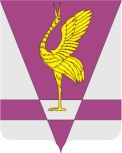 В соответствии с решением № 28-299р от 24.11.2008 «О Почетной грамоте и Благодарственном письме Ужурского районного Совета депутатов», Ужурский районный Совет депутатов РЕШИЛ:1. Наградить Почетной грамотой Ужурского районного Совета депутатов Тенникову Татьяну Владимировну, заместителя начальника бюджетного отдела финансового управления администрации Ужурского района, за многолетний, плодотворный труд, высокий профессионализм, большой вклад в формирование и исполнение бюджета Ужурского района и в связи с празднованием Дня финансиста.2. Настоящее решение вступает в силу в день подписания.Председатель Ужурского 	районного Совета депутатов						  С.С. СемехинКРАСНОЯРСКИЙ КРАЙУЖУРСКИЙ РАЙОННЫЙ СОВЕТДЕПУТАТОВРЕШЕНИЕКРАСНОЯРСКИЙ КРАЙУЖУРСКИЙ РАЙОННЫЙ СОВЕТДЕПУТАТОВРЕШЕНИЕКРАСНОЯРСКИЙ КРАЙУЖУРСКИЙ РАЙОННЫЙ СОВЕТДЕПУТАТОВРЕШЕНИЕ23.08.2020 г. Ужур№ 49-350рО награждении Почетной грамотой Ужурского районного Совета депутатов О награждении Почетной грамотой Ужурского районного Совета депутатов О награждении Почетной грамотой Ужурского районного Совета депутатов 